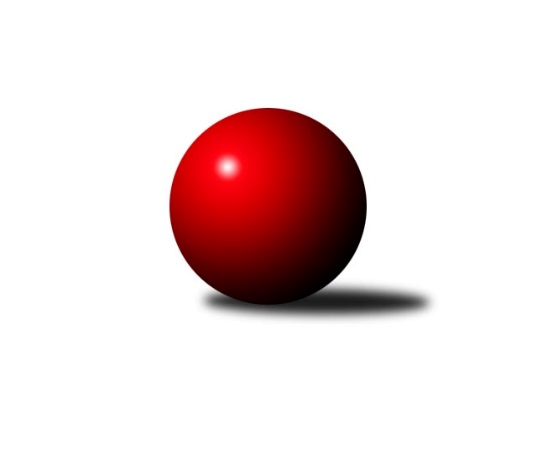 Č.11Ročník 2021/2022	16.1.2022Tak jsme se opět setkali i když situace nevypadá nejlépe. Úvodní kolo jarní části bylo odehráno s plným úspěchem domácích družstev. Ještě stále neznám termín dohrávky Č.Kostelec C – Nová Paka C. Nejlepšího výkonu v tomto kole: 2490 dosáhlo družstvo: Milovice B a z jednotlivců jeho člen Ondra Kolář 464.Východočeská soutěž skupina A 2021/2022Výsledky 11. kolaSouhrnný přehled výsledků:Milovice B	- Dobruška B	12:4	2490:2307		13.1.České Meziříčí B	- Nová Paka C	14:2	2440:2407		14.1.Tabulka družstev:	1.	Milovice B	9	9	0	0	104 : 40 	 	 2460	18	2.	Červený Kostelec C	7	4	0	3	64 : 48 	 	 2435	8	3.	České Meziříčí B	9	4	0	5	66 : 78 	 	 2384	8	4.	Nová Paka C	8	2	1	5	54 : 74 	 	 2382	5	5.	Dobruška B	9	1	1	7	48 : 96 	 	 2371	3Podrobné výsledky kola:	 Milovice B	2490	12:4	2307	Dobruška B	Lukáš Kostka	 	 204 	 209 		413 	 2:0 	 352 	 	164 	 188		Petr Brandejs	Ondra Kolář	 	 227 	 237 		464 	 2:0 	 407 	 	182 	 225		Ivo Janda	Jarmil Nosek	 	 221 	 211 		432 	 2:0 	 361 	 	176 	 185		Tomáš Frinta	Miroslav Šanda	 	 208 	 199 		407 	 2:0 	 393 	 	207 	 186		Marie Frydrychová	Jakub Pokora	 	 163 	 178 		341 	 0:2 	 359 	 	176 	 183		Milan Hašek	Martin Včeliš	 	 225 	 208 		433 	 0:2 	 435 	 	194 	 241		Jiří Slavíkrozhodčí: Liboslav JanákNejlepší výkon utkání: 464 - Ondra Kolář	 České Meziříčí B	2440	14:2	2407	Nová Paka C	Václav Touc	 	 169 	 183 		352 	 0:2 	 432 	 	207 	 225		Martin Štryncl	Jan Bernhard	 	 197 	 200 		397 	 2:0 	 394 	 	203 	 191		Daniel Válek	Milan Brouček	 	 215 	 203 		418 	 2:0 	 389 	 	180 	 209		Jakub Soviar	Jaroslav Pumr	 	 201 	 218 		419 	 2:0 	 416 	 	198 	 218		Jan Soviar	Jindřich Brouček	 	 209 	 216 		425 	 2:0 	 377 	 	180 	 197		Jaroslav Gottstein	Petr Brouček	 	 204 	 225 		429 	 2:0 	 399 	 	200 	 199		Josef Antošrozhodčí: Michal HoráčekNejlepší výkon utkání: 432 - Martin ŠtrynclPořadí jednotlivců:	jméno hráče	družstvo	celkem	plné	dorážka	chyby	poměr kuž.	Maximum	1.	Jiří Slavík 	Dobruška B	440.60	301.4	139.2	5.1	5/5	(476)	2.	Martin Štryncl 	Nová Paka C	430.75	290.4	140.4	7.1	4/4	(448)	3.	František Adamů  st.	Červený Kostelec C	426.20	294.3	131.9	7.6	5/5	(467)	4.	Lukáš Kostka 	Milovice B	421.12	298.0	123.1	7.2	5/5	(451)	5.	Jindřich Kašpar 	Červený Kostelec C	417.00	292.3	124.7	8.5	5/5	(448)	6.	Jan Bernhard 	České Meziříčí B	416.48	287.0	129.4	7.2	5/5	(464)	7.	Jarmil Nosek 	Milovice B	415.00	293.2	121.8	7.8	5/5	(452)	8.	Petr Brouček 	České Meziříčí B	412.75	292.5	120.3	8.1	4/5	(434)	9.	Pavel Janko 	Červený Kostelec C	411.00	291.5	119.5	8.3	5/5	(456)	10.	Martin Včeliš 	Milovice B	410.56	292.0	118.5	10.0	5/5	(433)	11.	Jaroslav Pumr 	České Meziříčí B	408.45	291.9	116.6	8.5	4/5	(438)	12.	Miroslav Šanda 	Milovice B	408.27	287.9	120.3	7.1	5/5	(468)	13.	Karel Haluška 	Červený Kostelec C	407.20	285.7	121.5	9.4	5/5	(436)	14.	Daniel Válek 	Nová Paka C	401.58	288.7	112.9	9.3	3/4	(417)	15.	Jindřich Brouček 	České Meziříčí B	398.30	283.3	115.1	12.2	5/5	(470)	16.	Jaroslav Gottstein 	Nová Paka C	397.17	288.4	108.8	11.7	4/4	(434)	17.	Jakub Soviar 	Nová Paka C	394.61	284.6	110.1	9.7	3/4	(412)	18.	Michal Horáček 	České Meziříčí B	393.20	286.6	106.6	12.4	5/5	(445)	19.	Marie Frydrychová 	Dobruška B	391.10	281.5	109.7	10.3	5/5	(427)	20.	Josef Antoš 	Nová Paka C	390.00	281.7	108.3	12.3	3/4	(439)	21.	Milan Hašek 	Dobruška B	388.88	282.4	106.5	11.5	4/5	(405)	22.	Zdeněk Kejzlar 	Červený Kostelec C	383.00	275.0	108.0	14.0	5/5	(440)	23.	Eva Šurdová 	Nová Paka C	380.75	280.8	99.9	13.3	3/4	(437)	24.	Petr Brandejs 	Dobruška B	379.38	275.6	103.8	15.0	4/5	(415)	25.	Ivo Janda 	Dobruška B	379.10	270.2	108.9	11.8	5/5	(416)	26.	Jan Soviar 	Nová Paka C	363.83	258.7	105.2	14.6	4/4	(416)	27.	Tomáš Frinta 	Dobruška B	349.50	259.3	90.3	15.5	4/5	(365)		Vladimír Gütler 	Dobruška B	442.75	306.2	136.6	5.9	3/5	(459)		Jaroslav Šrámek 	České Meziříčí B	434.50	288.5	146.0	4.3	2/5	(453)		Jaroslav Weihrauch 	Nová Paka C	429.00	308.0	121.0	7.0	1/4	(429)		Liboslav Janák 	Milovice B	423.33	294.3	129.0	10.0	3/5	(447)		Ondra Kolář 	Milovice B	421.33	302.8	118.5	9.8	3/5	(464)		Josef Petera 	Dobruška B	417.00	310.0	107.0	10.0	1/5	(417)		Radoslav Dušek 	Milovice B	415.00	295.5	119.5	9.5	1/5	(415)		Marek Ondráček 	Milovice B	410.00	283.3	126.7	8.3	3/5	(432)		Miroslav Včeliš 	Milovice B	409.50	282.3	127.3	8.8	2/5	(448)		Filip Ladnar 	Červený Kostelec C	401.00	288.0	113.0	13.0	1/5	(401)		Antonín Škoda 	Červený Kostelec C	388.50	264.8	123.8	9.3	2/5	(398)		Jiří Novák 	České Meziříčí B	388.00	291.0	97.0	17.0	1/5	(388)		Tomáš Ladnar 	Červený Kostelec C	384.22	278.1	106.1	13.1	3/5	(401)		Jiří Frinta 	Dobruška B	383.11	272.9	110.2	11.6	3/5	(407)		Milan Brouček 	České Meziříčí B	379.17	274.2	105.0	14.3	3/5	(418)		Jakub Pokora 	Milovice B	379.00	260.3	118.7	11.0	1/5	(412)		Jaroslav Novák 	České Meziříčí B	378.00	255.5	122.5	10.5	2/5	(390)		Václav Touc 	České Meziříčí B	372.00	270.5	101.5	15.0	1/5	(401)Sportovně technické informace:Starty náhradníků:registrační číslo	jméno a příjmení 	datum startu 	družstvo	číslo startu
Hráči dopsaní na soupisku:registrační číslo	jméno a příjmení 	datum startu 	družstvo	26685	Václav Touc	14.01.2022	České Meziříčí B	Program dalšího kola:12. kolo21.1.2022	pá	16:30	Červený Kostelec C - České Meziříčí B	21.1.2022	pá	17:00	Nová Paka C - Milovice B	Nejlepší šestka kola - absolutněNejlepší šestka kola - absolutněNejlepší šestka kola - absolutněNejlepší šestka kola - absolutněNejlepší šestka kola - dle průměru kuželenNejlepší šestka kola - dle průměru kuželenNejlepší šestka kola - dle průměru kuželenNejlepší šestka kola - dle průměru kuželenNejlepší šestka kola - dle průměru kuželenPočetJménoNázev týmuVýkonPočetJménoNázev týmuPrůměr (%)Výkon1xOndra KolářMilovice B4641xOndra KolářMilovice B112.694647xJiří SlavíkDobruška B4357xJiří SlavíkDobruška B105.654352xMartin VčelišMilovice B4332xMartin VčelišMilovice B105.164336xJarmil NosekMilovice B4324xJarmil NosekMilovice B104.924324xMartin ŠtrynclN. Paka C4324xMartin ŠtrynclN. Paka C104.584322xPetr BroučekČ. Meziříčí B4293xPetr BroučekČ. Meziříčí B103.85429